PAU Oulun Osasto ry:n lasten pikkujoulut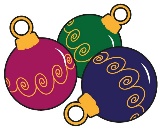 Tietomaassa su 21.11.2021 klo 12-16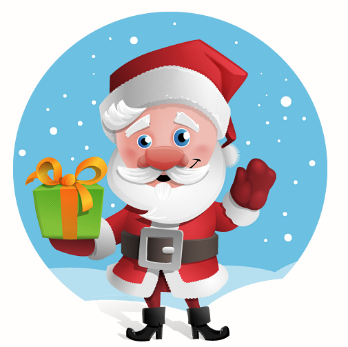 Pau Oulun Osasto tarjoaa lipun (1 aikuinen + lapset). Lisäaikuinen 12€. Ilmottautumiset ja lasten iät sekä allergiat viimeistään ke 10.11 mennessä osoitteeseen pauoulu@gmail.comPikkujoulun ohjelma:klo 
11.40-12.00 rannekkeiden hakeminen palvelupisteestä
12.00-13.50 tutustuminen teemanäyttelyihinUutuusnäyttely Kruuna vai Klaava, todennäköistäkö vai sattumaa?Vaijeripyöräily 7 metrin korkeudessaParasta aikaa-näyttelyssä voitte ajaa moottorikelkkasimulaattorilla, ottaa kaverista mittaa virtuaalimäkihypyssä, penkkikoripallossa tai lätkälaukauksessa.Värkkäämössä voit rakentaa oman mäkiauton ja kilpailla radalla, kenen auto on nopein.14.00-14.30 3D-elokuva Merileijonat
14.30-15.00 tutustuminen näyttelyihin
15.15-15.35 1. kattaus kahvi/tee/mehu + joulutorttu
15.35-16.00 2. kattaus aikuisille kahvi/tee/mehu + joulutorttu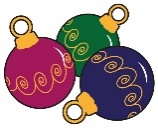 